Your favorite short story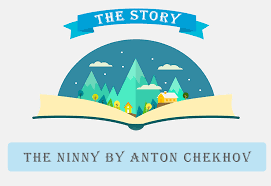 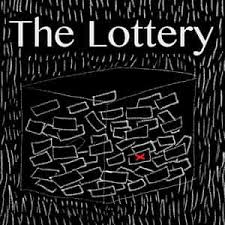 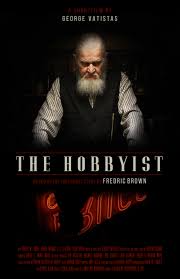 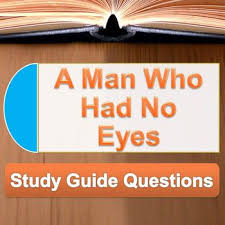 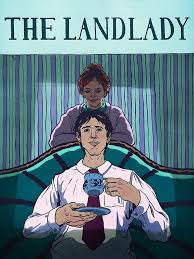 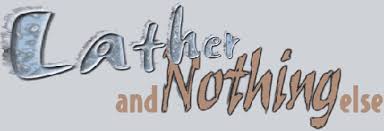 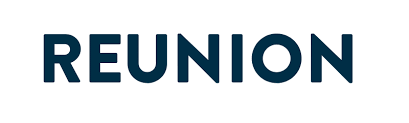 What is your favorite short story in Grade 10 and why?STEP 1My favorite short story this year is: ________________________________________Possible reasons……
It is a fascinating tale of inherent human frailties.It shows that the world is never black or white, always shades of grey.It is 'narrated' by an observer who cannot remain impartial though he does not get 'into' the story.It has a delightful twist.Have you notices that all the reasons are in 3rd person point of view?Make sure that your reasons are also in 3rd person!STEP 2 My 3 POINTS or reasons:______________________________________________________________________________________________________________________________________________________________________________________________________________________________________________________________________________________________________________________________________________________STEP 3 Prove your points with EVIDENCE (facts from the short story).  Be precise.  __________________________________________________________________________________________________________________EXPLANATION how the EVIDENCE supports your POINT____________________________________________________________________________________________________________________________________________________________________________________________________________________________________EXPLANATION how the EVIDENCE supports your POINT____________________________________________________________________________________________________________________________________________________________________________________________________________________________________EXPLANATION how the EVIDENCE supports your POINT__________________________________________________________________________________________________________________STEP 4 Don’t forget …….The opening sentence (simply introduces your topic/POINT)________________________________________________________________________________________________________________________________________________The closing sentence (simply wrap up your topic/POINT)________________________________________________________________________________________________________________________________________________STEP 5 Don’t forget to use linking words and transitional devices!Make a list! STEP 6WRITE YOUR DRAFT COPYSTEP 7CORRECT IT!STEP 8HAND IN YOUR FINAL COPY WITH A TITLE PAGEDue dates:October 5, 6, 7, 8, 9: choose your story and brainstormOctober 10: Choose your 3 points, 3 examples (PEE)		Fill in the blanks.October 11: Choose your 3 explanations (PEE)		Fill in the blanks.October 12: start your draft with opening and closing sentences		Fill in the blanks.October 15: correct your work, type 12 font, double space, title pageOctober 16: DUE DATE		You do not have that period to work on it.	